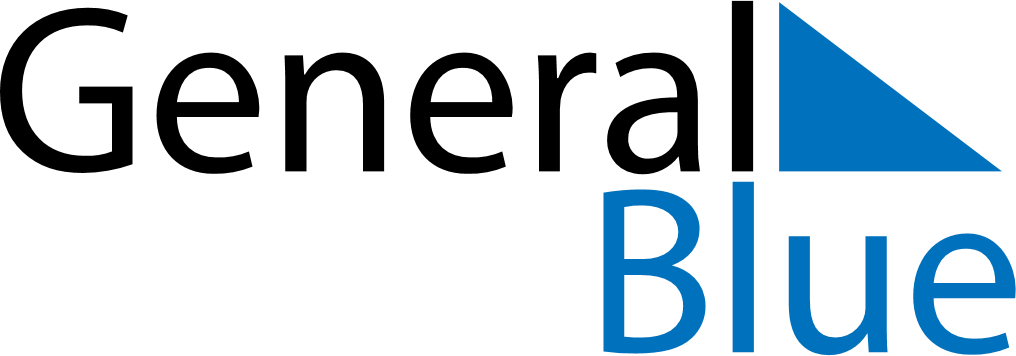 March 2028March 2028March 2028March 2028San MarinoSan MarinoSan MarinoSundayMondayTuesdayWednesdayThursdayFridayFridaySaturday123345678910101112131415161717181920212223242425Anniversary of the Arengo26272829303131